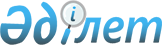 О проекте Меморандума о сотрудничестве между Евразийской экономической комиссией и Международной организацией по миграцииРешение Коллегии Евразийской экономической комиссии от 19 февраля 2013 года № 26

      Приняв к сведению информацию члена Коллегии (Министра) по экономике и финансовой политике Сулейменова Т.М. о проекте Меморандума о сотрудничестве между Евразийской экономической комиссией и Международной организацией по миграции, Коллегия Евразийской экономической комиссии решила:



      Одобрить проект Меморандума о сотрудничестве между Евразийской экономической комиссией и Международной организацией по миграции (прилагается).



      Поручить члену Коллегии (Министру) по экономике и финансовой политике Сулейменову Т.М. подписать указанный Меморандум, разрешив в ходе переговоров о его подписании вносить в прилагаемый проект изменения, не имеющие принципиального характера.      Врио Председателя Коллегии

      Евразийской экономической комиссии         Т.Д. Валовая

Проект 

МЕМОРАНДУМ

о сотрудничестве между Евразийской экономической комиссией

и Международной организацией по миграции

      Евразийская экономическая комиссия и Международная организация по миграции, в дальнейшем именуемые Сторонами,



      принимая во внимание основные функции и задачи Евразийской экономической комиссии и Международной организации по миграции,



      руководствуясь положениями Договора о Евразийской экономической комиссии от 18 ноября 2011 года, Конституции и Стратегии Международной организации по миграции,



      признавая необходимость создания условий для эффективного управления миграционными процессами, влияющими на функционирование и развитие государств – членов Таможенного союза и Единого экономического пространства,



      желая содействовать развитию экономического потенциала государств – членов Таможенного союза и Единого экономического пространства,



      опираясь на опыт работы в сфере миграции Международной организации по миграции,



      подтверждая стремление к укреплению всестороннего взаимовыгодного и равноправного сотрудничества,



      пришли к взаимопониманию о нижеследующем:



      1. Стороны намерены сотрудничать в пределах своей компетенции и при наличии возможностей по следующим направлениям:



      мониторинг миграционной ситуации и практики применения миграционного законодательства на территориях государств – членов Таможенного союза и Единого экономического пространства;



      изучение международного опыта управления миграцией;



      иные направления сотрудничества по договоренности Сторон.



      2. Сотрудничество в рамках настоящего Меморандума будет осуществляться путем:



      обмена аналитическими и справочными материалами с соблюдением требований конфиденциальности и защиты информации;



      проведения совместных мероприятий по вопросам миграции, в том числе экспертных консультаций по конкретным проблемным вопросам и выработке предложений по их разрешению;



      участия в международных конференциях и семинарах, а также в иных мероприятиях, представляющих взаимный интерес.



      3. По отдельным направлениям сотрудничества Стороны могут осуществлять подготовку и реализацию совместных проектов. Степень участия каждой из Сторон в таких проектах, а также порядок их реализации являются предметом отдельных договоренностей.



      4. Информация, полученная Сторонами в рамках настоящего Меморандума, может быть передана третьей стороне только с письменного согласия Стороны, ее предоставившей. Это положение применяется также после прекращения действия настоящего Меморандума.



      5. Настоящий Меморандум не является международным договором и не влечет за собой никаких правовых и финансовых обязательств ни для одной из Сторон.



      6. Вопросы, связанные с реализацией настоящего Меморандума, будут решаться посредством консультаций между Сторонами.



      7. Настоящий Меморандум применяется с даты его подписания.



      8. В настоящий Меморандум по взаимному согласию Сторон могут быть внесены изменения путем подписания соответствующего протокола.



      9. Любая из Сторон может прекратить применение настоящего Меморандума посредством направления другой Стороне соответствующегописьменного уведомления. Применение настоящего Меморандума прекращается с даты получения такого уведомления другой Стороной.



      Подписано в г. Женеве «___» __________ 2013 года в двух экземплярах, каждый на русском и английском языках.
					© 2012. РГП на ПХВ «Институт законодательства и правовой информации Республики Казахстан» Министерства юстиции Республики Казахстан
				За Евразийскую экономическую комиссию За Международную организацию по миграции